SAMSUN    ÜNİVERSİTESİ              ÜNİVERSİTE İÇİ DEKANLIKLAR ARASI GÖREVLENDİRME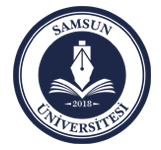 TALEP FORMU 40/ASayı :	Tarih : ...../..../......REKTÖRLÜK MAKAMINA2547 sayılı Kanunun 40/a maddesi uyarınca, Fakültemizde …/.../201..  eğitim-öğretim yılı bahar/güz döneminde tabloda gösterilen dersleri vermek üzere öğretim elemanı görevlendirilmesine dair ilgili birim olurları tamamlanmıştır.Gereğini onaylarınıza arz ederim......................................................DekanUYGUNDUR...../..../.........................Rektör YardımcısıTarih : ...../..../.................................................DEKANLIĞINA/MÜDÜRLÜĞÜNE…………………………Bölümünde  ………./…………  Eğitim-Öğretim yılı Güz/Bahar döneminde okutulacak olan  ……………………. veya aşağıda belirtilen dersleri vermek üzere 2547 sayılı Kanunun 40/a maddesi uyarınca öğretim elemanı görevlendirilmesini arz ederim.Bölüm Başkanı	Dekan/MüdürSayı :	Tarih : ...../..../.................................................FAKÜLTESİ/YÜKSEKOKUL DEKANLIĞINA/MÜDÜRLÜĞÜNE2547 sayılı Kanunun 40/a maddesi uyarınca, Fakültemizde …/.../201..  eğitim-öğretim yılı bahar/güz döneminde tabloda gösterilen dersleri vermek üzere öğretim elemanı görevlendirilmesine dair ilgili birim olurları tamamlanmıştır.Gereğini onaylarınıza arz ederim.Bölüm Başkanı	DekanUnvanı Adı ve Soyadı	Dersin Kodu ve	Dersin Adı	Öğretim Elemanının Kredisi		Ders Yükü**Öğretim elemanın ders yüküne varsa yürüttüğü danışmanlık sayısı da dahil edilecektir.